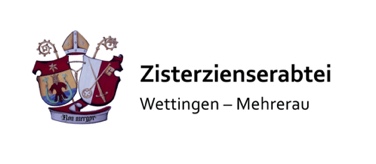 PRESSEINFORMATION04.09.2023Priesterweihe von Frater Maurus Korn im Kloster Mehrerau„Zum Dienst für andere geweiht“Bregenz. Über ein besonderes Ereignis freuten sich die Bregenzer Zisterziensermönche: Am 1.9.2023 wurde ihr Mitbruder Frater Maurus Korn von Bischof Benno Elbs in der Abteikirche des Klosters Mehrerau zum Priester geweiht. Der 28-jährige Zisterziensermönch schloss zuvor Anfang Juli mit seiner Diplomprüfung an der PTH-Brixen sein Theologiestudium ab.Es war ein erhabener Moment des Festgottesdienstes, als Bischof Benno Elbs durch Weihegebet und Handauflegung Frater Maurus zum Priester weihte. Familie, Freunde, Mitbrüder, Priester und zahlreiche Gläubige waren am 1.9.2023 in die Abteikirche gekommen, um mit dem jungen Zisterzienser in Bregenz diesen besonderen Moment mitzufeiern. Abt Vinzenz richtete am Beginn des Festgottesdienstes herzliche Worte an seinen Mitbruder: „Fast zehn Jahre kennen wir dich und in dieser Zeit bist du einer von uns geworden. Du bereicherst unsere Gemeinschaft und all jene Bereiche, in denen du tätig bist. Gott segne dich.“ Der 28-jährige Neupriester, der seit acht Jahren Zisterziensermönch ist, wählte als seinen Primizspruch „Der Herr hat geschworen und nie wird's ihn reuen: Du bist Priester auf ewig nach der Ordnung Melchisedeks.“ (Ps 110, 4). „Gott hat diesen Schritt für mich vorgesehen und ich freue mich, ihm zu dienen“, sagt der junge Pater Maurus erfreut nach Empfang des Weihesakramentes und fügt hinzu: „Zum Dienst für andere geweiht zu sein, etwas in den Menschen zu bewirken und so mit Gott in Verbindung zu treten – das ist meine Lebensentscheidung.“Genau sein LebenswegSchon während seiner Schulzeit pflegte er eine intensive Verbindung zum Augsburger Priesterseminar. Regelmäßig besuchte er als Interessent die Veranstaltungen des Hauses, die ihm halfen, seinen Weg der Berufung zu finden. Schlussendlich trat er nach dem Abitur doch ins Kloster Mehrerau ein. Es war zuvor in seiner Schulzeit regelmäßiger Aufenthaltsort während seiner Ferien gewesen. Dort fühlte er sich sehr wohl. Die Gemeinschaft, das Gebet, die Nähe zu Gott – das war genau sein Lebensweg. Deshalb trat er 2015 ins Bregenzer Kloster ein. Erst vor kurzem, Anfang Juli, schloss der gebürtige Bayer an der PTH-Brixen sein Theologiestudium ab. Nach seiner Priesterweihe wird er bei seinem bisherigen Diplomtutor, Prof. DDr. Jörg Ernesti, an der Universität Augsburg promovieren. Seine Klosterprimiz feierte Pater Maurus am 3.9.2023 in der Abteikirche des Klosters Mehrerau.Pater Maurus Korn – Vita Geboren 1995 als Martin Korn wuchs Pater Maurus in Dinkelsbühl in Deutschland auf. Nach seinem Abitur trat er 2015 in die Zisterzienserabtei Wettingen-Mehrerau ein und legte 2020 seine feierliche Ordensprofess ab. 2021 wurde er von Bischof Bertram Meier vom Bistum Augsburg zum Diakon geweiht. Theologie studierte er an der PTH-Brixen und in Innsbruck. Durch den Empfang der Priesterweihe wurde aus „Frater Maurus“ „Pater Maurus“.Zisterzienserabtei Wettingen-MehrerauDie Territorialabtei Wettingen-Mehrerau am österreichischen Bodensee wurde im 11. Jahrhundert als Benediktinerabtei gegründet und 1806 zunächst aufgelöst. 1854 wurde sie durch Schweizer Zisterzienser besiedelt, die dort die Tradition des 1841 geschlossenen Klosters Wettingen fortführen. Seitdem führt die Abtei den Doppelnamen. Sie gehört zu den wenigen verbleibenden Territorialabteien, die keiner Diözese angehören. Der Abt von Wettingen-Mehrerau ist dementsprechend auch Mitglied der Österreichischen Bischofskonferenz. Zugleich ist er Abtpräses der Mehrerauer Zisterzienserkongregation mit über 19 Klöstern in Österreich, Schweiz, Deutschland, Slowenien und den USA. Derzeit gehören 21 Mönche zur Gemeinschaft des Kloster Mehrerau in Bregenz. Im November 2022 startete das Kloster die umfangreichste Klostersanierung in Bregenz. Die Abtei möchte damit nicht nur Gutes pflegen und instand setzen, sondern will diesen lebendigen, spirituellen Ort öffnen.Bilder:Bild 1: Priesterweihe Pater MaurusBildquelle: Carsten Kusche, Veröffentlichung honorarfreiBildunterschrift: Priesterweihe von Frater Maurus Korn im Kloster Mehrerau.Bild 2: Priesterweihe Pater MaurusBildquelle: Carsten Kusche, Veröffentlichung honorarfreiBildunterschrift: Der Neupriester Pater Maurus Korn.Bild 3 : Kloster Mehrerau Luftaufnahme by EKG 2023Bildquelle: EKG Baukultur Ziviltechniker GmbH , Veröffentlichung honorarfreiBildunterschrift: Die Bregenzer Klosteranlage von oben.Weitere Informationen:Zisterzienserabtei Wettingen-MehrerauMag. Michael GmeinderMehrerauerstraße 66T: 05574 71461-12M: Michael.gmeinder@mehrerau.atPressekontakt: ikp Vorarlberg GmbHBernhard TschannBernhard.tschann@ikp.at05572 398811-16